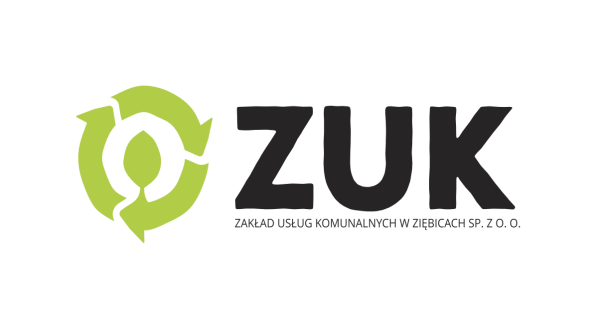 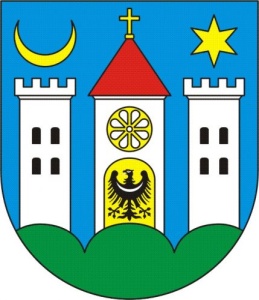 . Harmonogram wywozu nieczystości stałych Harmonogram wywozu nieczystości stałych Miasto Ziębice kwiecień 2017 r. Harmonogram wywozu nieczystości stałych Harmonogram wywozu nieczystości stałych Miasto Ziębice kwiecień 2017 r. Harmonogram wywozu nieczystości stałych Harmonogram wywozu nieczystości stałych Miasto Ziębice kwiecień 2017 r.  Harmonogram wywozu nieczystości stałych Harmonogram wywozu nieczystości stałych kwiecień 2017 r. Harmonogram wywozu nieczystości stałych Harmonogram wywozu nieczystości stałych kwiecień 2017 r.  Harmonogram wywozu nieczystości stałych Harmonogram wywozu nieczystości stałych kwiecień 2017 r.   .  Harmonogram wywozu nieczystości stałych Harmonogram wywozu nieczystości stałych kwiecień 2017 r. Harmonogram wywozu nieczystości stałych Harmonogram wywozu nieczystości stałych kwiecień 2017 r. Dodatkowe terminy wywozu odpadów komunalnych: ZMIESZANYCH I ZEBRANYCH SELEKTYWNIE: PAPIER, METALE ORAZ OPAKOWANIA WIELOMATERIAŁOWE, TWORZYWA SZTUCZNE, POPIOŁY ORAZ POZOSTAŁE ODPADY NIE BĘDĄCE SZKŁEM LUB ODPADEM ZIELONYM ULEGAJĄCYM BIODEGRADACJI ORAZ FRAKCJI ZAWIERAJĄCEJ; ODPADY KOMUNALNE ULEGAJĄCE BIODEGRADACJI (W TYM ODPADY OPAKOWANIOWE ULEGAJĄCE BIODEGRADACJI I KOMUNALNE ODPADY ZIELONE DLA NIERUCHOMOŚCI:Osiedle Mikołaja Kopernika - każdy piątek tygodniaKolejowa 29-szpital - każdy czwartek tygodniaCaritas Henryków - każdy piątek tygodniaDom Pomocy Społecznej - każdy piątek tygodniaSpółdzielnia Mieszkaniowa w Henrykowie –każdy piątek tygodniaW obrębie ul. Wałowej:Kwiecień 04.04.2017r. 11.04.2017r. 18.04.2017r. 25.04.2017r.Uwagi: Firmy i pozostałe instytucje na terenie Miasta i Gminy będą obsługiwane w terminach zgodnych z powyższym harmonogramem.ULICE1 MajaBocznaBoh. GettaBrowarnaGarbarskaGliwickaGrunwaldzkaJeleniaKlasztornaKolejowaKościelnaKościuszkiKs. Wacława GackaGrunwaldzkaJeleniaKlasztornaKolejowaKościelnaKościuszkiKs. Wacława GackaMurarskaOgrodowaPl. J. Pawła IIPl. StrażackiPl. SzpitalnyPocztowaPodwaleRzeźniczaRynek SłowackiegoStolarskaWałowaWąskaZamkowaZMIESZANE ODPADY KOMUNALNE(PONIEDZIAŁEK)ZMIESZANE ODPADY KOMUNALNE(PONIEDZIAŁEK)ZMIESZANE ODPADY KOMUNALNE(PONIEDZIAŁEK)03.04.2017 r.10.04.2017 r.18.04.2017 r.24.04.2017 r.03.04.2017 r.10.04.2017 r.18.04.2017 r.24.04.2017 r.03.04.2017 r.10.04.2017 r.18.04.2017 r.24.04.2017 r.PAPIER, METALE ORAZ OPAKOWANIA WIELOMATERIAŁOWE, TWORZYWA SZTUCZNE, POPIOŁY ORAZ POZOSTAŁE ODPADY (NIEBĘDĄCE SZKŁEM, ODPADEM ZIELONYM I INNYM BIODEGRADOWALNYM)PAPIER, METALE ORAZ OPAKOWANIA WIELOMATERIAŁOWE, TWORZYWA SZTUCZNE, POPIOŁY ORAZ POZOSTAŁE ODPADY (NIEBĘDĄCE SZKŁEM, ODPADEM ZIELONYM I INNYM BIODEGRADOWALNYM)PAPIER, METALE ORAZ OPAKOWANIA WIELOMATERIAŁOWE, TWORZYWA SZTUCZNE, POPIOŁY ORAZ POZOSTAŁE ODPADY (NIEBĘDĄCE SZKŁEM, ODPADEM ZIELONYM I INNYM BIODEGRADOWALNYM)10.04.2017 r.24.04.2017 r.10.04.2017 r.24.04.2017 r.10.04.2017 r.24.04.2017 r.SZKŁOSZKŁOSZKŁO03.04.2017 r.03.04.2017 r.03.04.2017 r.BIODEGRADOWALNEBIODEGRADOWALNEBIODEGRADOWALNE04.04.2017 r.18.04.2017 r.04.04.2017 r.18.04.2017 r.04.04.2017 r.18.04.2017 r.ULICECichaDębowaGliwicka od ulicy Wałowej od numeru 10Górna JagiellońskaKolejowa od ul. Wałowej do ul. B. ChrobregoKol. GórnikCichaDębowaGliwicka od ulicy Wałowej od numeru 10Górna JagiellońskaKolejowa od ul. Wałowej do ul. B. ChrobregoKol. GórnikKrótkaŁokietkaMałaMickiewiczaOkrężnaOławska Os. Mikołaja KopernikaOsińskaOtmuchowskaPaczkowska ParkowaPiaskowaPiastowskaPiastów ZiębickichPilichowskaPl. WolnościPrzemysłowaSłonecznaSpacerowaSpółdzielczaŚrodkowaZawiszyPl. WolnościPrzemysłowaSłonecznaSpacerowaSpółdzielczaŚrodkowaZawiszyZMIESZANE ODPADY KOMUNALNE(WTOREK)ZMIESZANE ODPADY KOMUNALNE(WTOREK)04.04.2017 r.11.04.2017 r.18.04.2017 r.25.04.2017 r.04.04.2017 r.11.04.2017 r.18.04.2017 r.25.04.2017 r.04.04.2017 r.11.04.2017 r.18.04.2017 r.25.04.2017 r.04.04.2017 r.11.04.2017 r.18.04.2017 r.25.04.2017 r.PAPIER, METALE ORAZ OPAKOWANIA WIELOMATERIAŁOWE, TWORZYWA SZTUCZNE, POPIOŁY ORAZ POZOSTAŁE ODPADY (NIEBĘDĄCE SZKŁEM, ODPADEM ZIELONYM I INNYM BIODEGRADOWALNYM)PAPIER, METALE ORAZ OPAKOWANIA WIELOMATERIAŁOWE, TWORZYWA SZTUCZNE, POPIOŁY ORAZ POZOSTAŁE ODPADY (NIEBĘDĄCE SZKŁEM, ODPADEM ZIELONYM I INNYM BIODEGRADOWALNYM)11.04.2017 r. 25.04.2017 r.11.04.2017 r. 25.04.2017 r.11.04.2017 r. 25.04.2017 r.11.04.2017 r. 25.04.2017 r.SZKŁOSZKŁO03.04.2017 r.03.04.2017 r.03.04.2017 r.03.04.2017 r.BIODEGRADOWALNEBIODEGRADOWALNE04.04.2017 r.18.04.2017 r.04.04.2017 r.18.04.2017 r.04.04.2017 r.18.04.2017 r.04.04.2017 r.18.04.2017 r.ULICEB. ChrobregoGazowaGraniczna LompyŁąkowaB. ChrobregoGazowaGraniczna LompyŁąkowaMokraNadrzecznaPodmiejskaPolnaPustaSiennaSportowaStawowaWitosaW. PolskiegoWrocławskaZielonaZMIESZANE ODPADY KOMUNALNE(ŚRODA)ZMIESZANE ODPADY KOMUNALNE(ŚRODA)05.04.2017 r.12.04.2017 r.19.04.2017 r.26.04.2017 r.05.04.2017 r.12.04.2017 r.19.04.2017 r.26.04.2017 r.05.04.2017 r.12.04.2017 r.19.04.2017 r.26.04.2017 r.05.04.2017 r.12.04.2017 r.19.04.2017 r.26.04.2017 r.PAPIER, METALE ORAZ OPAKOWANIA WIELOMATERIAŁOWE, TWORZYWA SZTUCZNE, POPIOŁY ORAZ POZOSTAŁE ODPADY (NIEBĘDĄCE SZKŁEM, ODPADEM ZIELONYM I INNYM BIODEGRADOWALNYM)PAPIER, METALE ORAZ OPAKOWANIA WIELOMATERIAŁOWE, TWORZYWA SZTUCZNE, POPIOŁY ORAZ POZOSTAŁE ODPADY (NIEBĘDĄCE SZKŁEM, ODPADEM ZIELONYM I INNYM BIODEGRADOWALNYM)05.04.2017 r.19.04.2017 r.05.04.2017 r.19.04.2017 r.05.04.2017 r.19.04.2017 r.05.04.2017 r.19.04.2017 r.SZKŁOSZKŁO03.04.2017 r.03.04.2017 r.03.04.2017 r.03.04.2017 r.BIODEGRADOWALNEBIODEGRADOWALNE04.04.2017 r.18.04.2017 r.04.04.2017 r.18.04.2017 r.04.04.2017 r.18.04.2017 r.04.04.2017 r.18.04.2017 r.MIEJSCOWOŚCIBożnowiceJasienicaKalinowice DolneKalinowice Górne NowinaWigańciceZMIESZANE ODPADY KOMUNALNEZMIESZANE ODPADY KOMUNALNE06.04.2017 r.20.04.2017 r.06.04.2017 r.20.04.2017 r.06.04.2017 r.20.04.2017 r.06.04.2017 r.20.04.2017 r.PAPIER, METALE ORAZ OPAKOWANIA WIELOMATERIAŁOWE, TWORZYWA SZTUCZNE, POPIOŁY ORAZ POZOSTAŁE ODPADY (NIEBĘDĄCE SZKŁEM, ODPADEM ZIELONYM I INNYM BIODEGRADOWALNYM)PAPIER, METALE ORAZ OPAKOWANIA WIELOMATERIAŁOWE, TWORZYWA SZTUCZNE, POPIOŁY ORAZ POZOSTAŁE ODPADY (NIEBĘDĄCE SZKŁEM, ODPADEM ZIELONYM I INNYM BIODEGRADOWALNYM)06.04.2017 r.20.04.2017 r.06.04.2017 r.20.04.2017 r.06.04.2017 r.20.04.2017 r.06.04.2017 r.20.04.2017 r.SZKŁOSZKŁO04.04.2017 r.04.04.2017 r.04.04.2017 r.04.04.2017 r.BIODEGRADOWALNEBIODEGRADOWALNE13.04.2017 r. 27.04.2017 r.13.04.2017 r. 27.04.2017 r.13.04.2017 r. 27.04.2017 r.13.04.2017 r. 27.04.2017 r.MIEJSCOWOŚCIBrukaliceHenrykówKrzelkówLipaNowy DwórRaczyceSkaliceWadochowiceWitostowiceZMIESZANE ODPADY KOMUNALNEZMIESZANE ODPADY KOMUNALNE14.04.2017 r.28.04.2017 r.14.04.2017 r.28.04.2017 r.14.04.2017 r.28.04.2017 r.14.04.2017 r.28.04.2017 r.PAPIER, METALE ORAZ OPAKOWANIA WIELOMATERIAŁOWE, TWORZYWA SZTUCZNE, POPIOŁY ORAZ POZOSTAŁE ODPADY (NIEBĘDĄCE SZKŁEM, ODPADEM ZIELONYM I INNYM BIODEGRADOWALNYM)PAPIER, METALE ORAZ OPAKOWANIA WIELOMATERIAŁOWE, TWORZYWA SZTUCZNE, POPIOŁY ORAZ POZOSTAŁE ODPADY (NIEBĘDĄCE SZKŁEM, ODPADEM ZIELONYM I INNYM BIODEGRADOWALNYM)14.04.2017 r.28.04.2017 r.14.04.2017 r.28.04.2017 r.14.04.2017 r.28.04.2017 r.14.04.2017 r.28.04.2017 r.SZKŁOSZKŁO04.04.2017 r.04.04.2017 r.04.04.2017 r.04.04.2017 r.BIODEGRADOWALNEBIODEGRADOWALNE13.04.2017 r. 27.04.2017 r.13.04.2017 r. 27.04.2017 r.13.04.2017 r. 27.04.2017 r.13.04.2017 r. 27.04.2017 r.MIEJSCOWOŚCIDębowiecOsina Mała Osina WielkaStarczówekZMIESZANE ODPADY KOMUNALNEZMIESZANE ODPADY KOMUNALNE12.04.2017 r.26.04.2017 r.12.04.2017 r.26.04.2017 r.12.04.2017 r.26.04.2017 r.12.04.2017 r.26.04.2017 r.PAPIER, METALE ORAZ OPAKOWANIA WIELOMATERIAŁOWE, TWORZYWA SZTUCZNE, POPIOŁY ORAZ POZOSTAŁE ODPADY (NIEBĘDĄCE SZKŁEM, ODPADEM ZIELONYM I INNYM BIODEGRADOWALNYM)PAPIER, METALE ORAZ OPAKOWANIA WIELOMATERIAŁOWE, TWORZYWA SZTUCZNE, POPIOŁY ORAZ POZOSTAŁE ODPADY (NIEBĘDĄCE SZKŁEM, ODPADEM ZIELONYM I INNYM BIODEGRADOWALNYM)12.04.2017 r.26.04.2017 r.12.04.2017 r.26.04.2017 r.12.04.2017 r.26.04.2017 r.12.04.2017 r.26.04.2017 r.SZKŁOSZKŁO04.04.2017 r.04.04.2017 r.04.04.2017 r.04.04.2017 r.BIODEGRADOWALNEBIODEGRADOWALNE13.04.2017 r. 27.04.2017 r.13.04.2017 r. 27.04.2017 r.13.04.2017 r. 27.04.2017 r.13.04.2017 r. 27.04.2017 r.MIEJSCOWOŚCICzerńczyceNiedźwiednikRososznicaSłużejówZMIESZANE ODPADY KOMUNALNEZMIESZANE ODPADY KOMUNALNE05.04.2017 r.19.04.2017 r.05.04.2017 r.19.04.2017 r.05.04.2017 r.19.04.2017 r.05.04.2017 r.19.04.2017 r.PAPIER, METALE ORAZ OPAKOWANIA WIELOMATERIAŁOWE, TWORZYWA SZTUCZNE, POPIOŁY ORAZ POZOSTAŁE ODPADY (NIEBĘDĄCE SZKŁEM, ODPADEM ZIELONYM I INNYM BIODEGRADOWALNYM)PAPIER, METALE ORAZ OPAKOWANIA WIELOMATERIAŁOWE, TWORZYWA SZTUCZNE, POPIOŁY ORAZ POZOSTAŁE ODPADY (NIEBĘDĄCE SZKŁEM, ODPADEM ZIELONYM I INNYM BIODEGRADOWALNYM)05.04.2017 r.19.04.2017 r.05.04.2017 r.19.04.2017 r.05.04.2017 r.19.04.2017 r.05.04.2017 r.19.04.2017 r.SZKŁOSZKŁO04.04.2017 r.04.04.2017 r.04.04.2017 r.04.04.2017 r.BIODEGRADOWALNEBIODEGRADOWALNE13.04.2017 r. 27.04.2017 r.13.04.2017 r. 27.04.2017 r.13.04.2017 r. 27.04.2017 r.13.04.2017 r. 27.04.2017 r.MIEJSCOWOŚCIBiernaciceGłęboka LubnówNiedźwiedźPomianów DolnyZMIESZANE ODPADY KOMUNALNEZMIESZANE ODPADY KOMUNALNE07.04.2017 r. 21.04.2017 r.07.04.2017 r. 21.04.2017 r.07.04.2017 r. 21.04.2017 r.07.04.2017 r. 21.04.2017 r.PAPIER, METALE ORAZ OPAKOWANIA WIELOMATERIAŁOWE, TWORZYWA SZTUCZNE, POPIOŁY ORAZ POZOSTAŁE ODPADY (NIEBĘDĄCE SZKŁEM, ODPADEM ZIELONYM I INNYM BIODEGRADOWALNYM)PAPIER, METALE ORAZ OPAKOWANIA WIELOMATERIAŁOWE, TWORZYWA SZTUCZNE, POPIOŁY ORAZ POZOSTAŁE ODPADY (NIEBĘDĄCE SZKŁEM, ODPADEM ZIELONYM I INNYM BIODEGRADOWALNYM)07.04.2017 r.21.04.2017 r.07.04.2017 r.21.04.2017 r.07.04.2017 r.21.04.2017 r.07.04.2017 r.21.04.2017 r.SZKŁOSZKŁO04.04.2017 r.04.04.2017 r.04.04.2017 r.04.04.2017 r.BIODEGRADOWALNEBIODEGRADOWALNE13.04.2017 r. 27.04.2017 r.13.04.2017 r. 27.04.2017 r.13.04.2017 r. 27.04.2017 r.13.04.2017 r. 27.04.2017 r.